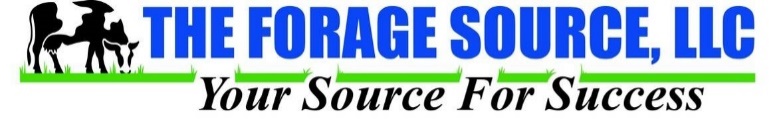 Bunk Covers5 mil. Black/White covers Large inventory available year around of most sizes.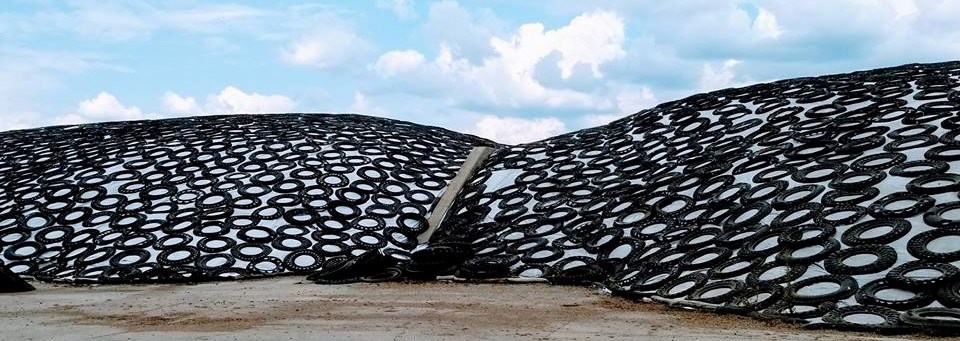 24 X 10024 X 15032 X 10032 X 150 32 X 20040 X 10040 X 15040 X 20050 X 10050 X 15050 X 20060 X 10060 X 15060 X 20060 x 1150